Allegato A:DOMANDA DI DISPONIBILITÀ PERSONALE A.T.A. RIFERITO AL PIANO DI FORMAZIONE PER DOCENTI A.S. 2020-21 AMBITO 21 -Al Dirigente ScolasticoS.S. I grado “Cosmo Guastella”MisilmeriIl/La sottoscritt_ ……………………………………................................................C.F.……………………………………………….....................................................Nat_ a ……………………………………… il..............................Tel. …………………….	…......... Cell. …………………........................................e-mail ………………………………………...………….........................................domiciliato Via …….………………………...................... C.A.P. …………..........Città …………………………………..........( PA )..................................................nella qualità di:collaboratore scolastico 				assistente amministrativoSI DICHIARADISPONIBILENON DISPONIBILE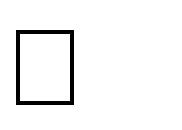 a partecipare alle attività previste dal  piano di formazione per docenti a.s. 2020/21 - Ambito 21Il sottoscritto consente il trattamento dei propri dati, anche personali, ai sensi del D. Lgs. 30/6/2003 n.196, per le esigenze e le finalità dell’incarico di cui alla presente domanda.Data, …………				Firma